Spotrebiče v domácnostiPrácu v domácnosti uľahčujú a život nám spríjemňujú rôzne technické zariadenia.Technické zariadenia v domácnosti rozdeľujeme na mechanické (mlynček na mak, strúhadlo, otvárač na konzervy,...) a elektrické.Elektrické technické zariadenia delíme na zariadenia s motorom (vysávač, práčka, vŕtačka,...) a bez motora (žehlička, lampa, televízor,...). Elektrické spotrebiče v domácnosti delíme na svetelné, tepelné, chladiace, mechanické a elektronické. Svetelné elektrické spotrebičeMenia elektrickú energiu na svetlo.Dôležitou vlastnosťou svetelných spotrebičov je intenzita osvetlenia, ktorej medzinárodnou jednotkou je  lux.Medzi svetelné elektrické spotrebiče patria žiarovky, žiarivky, výbojky. Žiarovka štandard                 Úsporná žiarovka 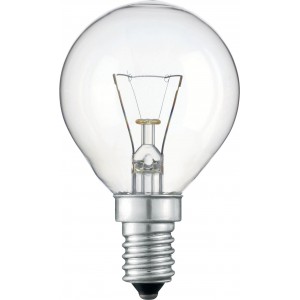 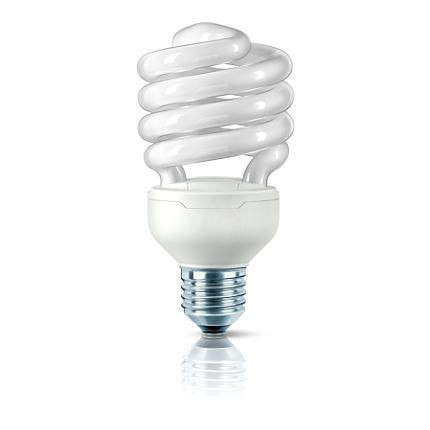 Led žiarovka                                 Lineárna žiarivka 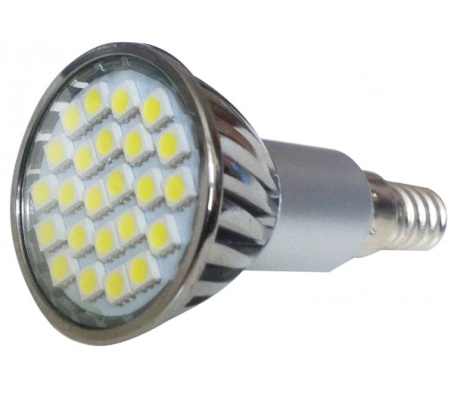 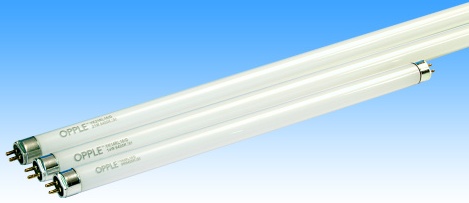                 výbojka                   Halogénová výbojka 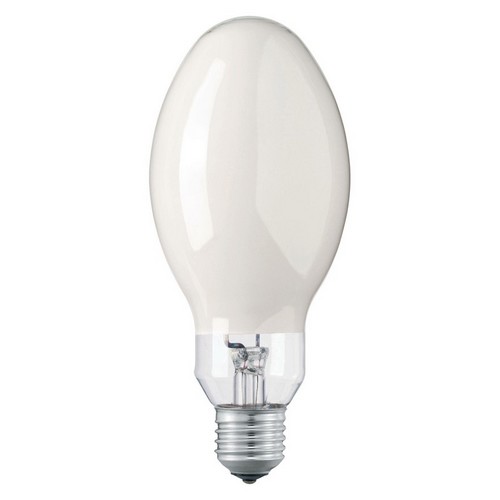 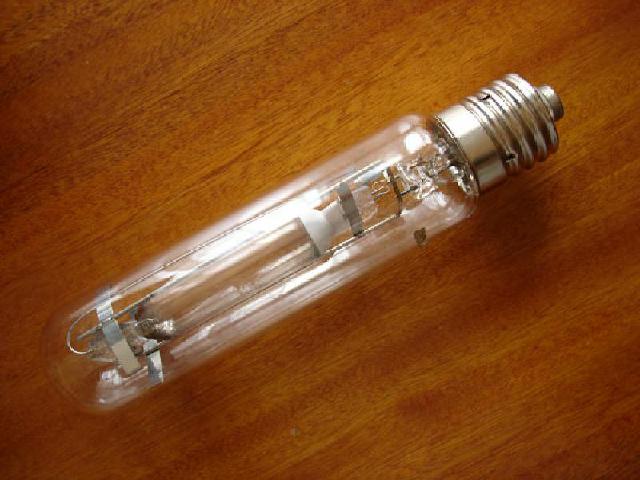 Tepelné elektrické spotrebičeMenia elektrickú energiu na teplo.Základnou časťou týchto spotrebičov je výhrevné teleso, ktoré je vyrobené z odporového materiálu (tantal, nikelín). Od ostatných častí je oddelené tepelne odolným izolantom (keramická hmota, teflón).Medzi tepelné elektrické spotrebiče patrí žehlička, rýchlovarná kanvica, hriankovač, kulma, fén, bojler,... 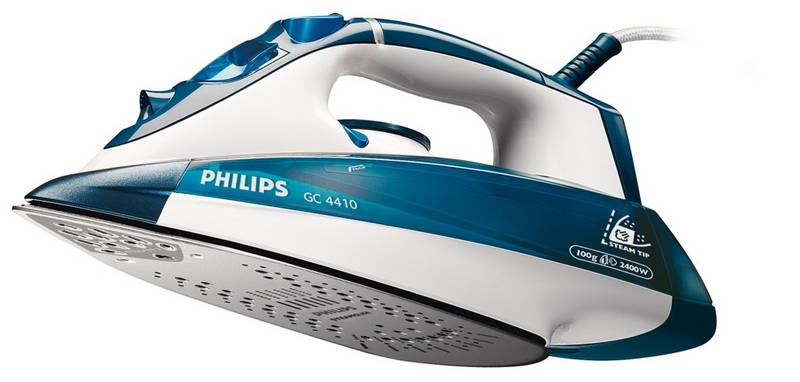 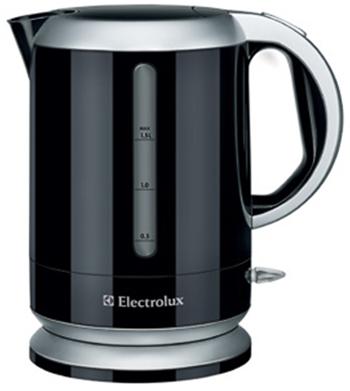 